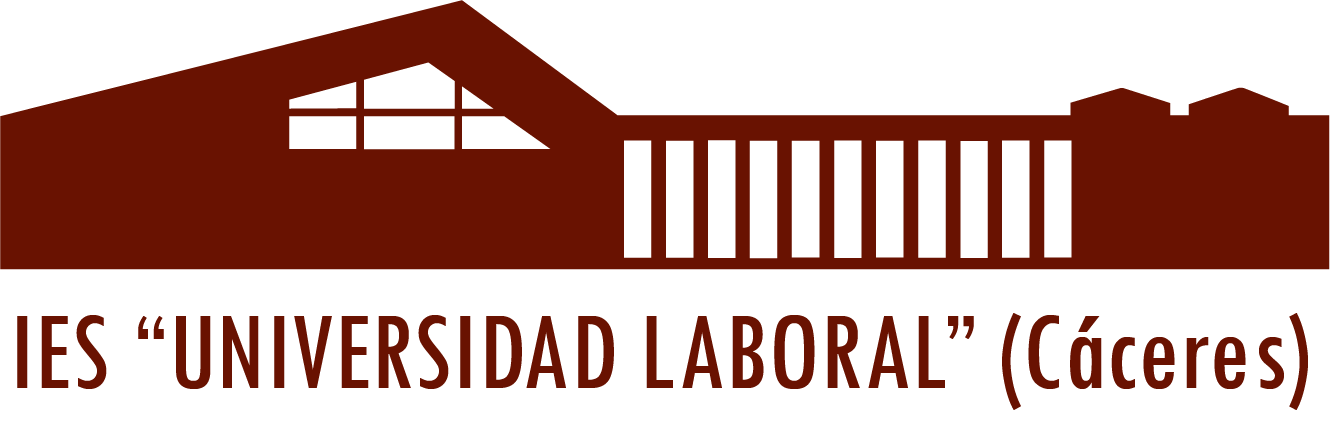 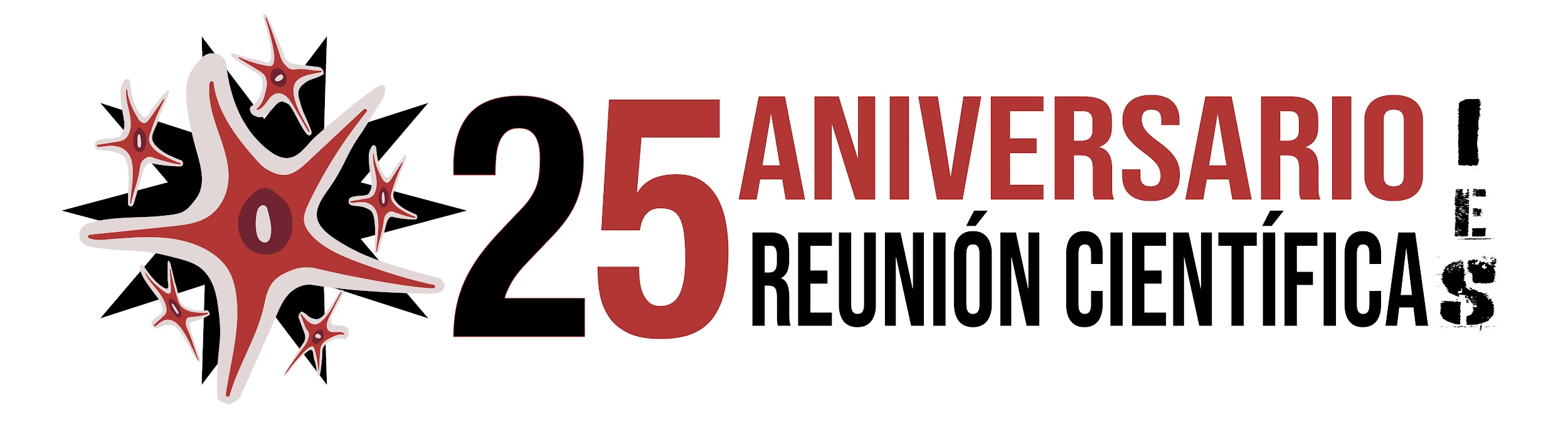 NORMAS PARA REALIZAR LA INSCRIPCIÓN DEFINITIVA Y EL ENVÍO DE RESÚMENES Para formalizar la inscripción definitiva se debe enviar un único email por centro con cuatro archivos:2023inscripcion NOMBRE IES.xls, 2023alumnado NOMBRE IES.xls, 2023resumenes NOMBRE IES.doc y el justificante de pago. Recordar revisar todos los datos antes del envío ya que de aquí saldrán certificados de asistencia, cuadernillos  de trabajo…INSCRIPCIÓN● 2023 inscripcion NOMBRE IES.xls Se completa una ficha por centro en la que figurará todo el profesorado participante del mismo, así como el número total de alumnado, ya que se efectúa un único pago por centro participante. Por favor, escribid todo en mayúsculas (por ejemplo IES SIERRA DE SAN PEDRO).Si el centro está al corriente del pago de sus cuotas de las Asociación I.e.S. recuerde marcar la casilla de socio protector, para que la ficha reduzca automáticamente su cuota de inscripción (de 20 €/persona pasa a 10€/persona). Y en el caso de no estar al corriente, todavía estáis a tiempo, tan solo tenéis que ingresar 35 € en la cuenta de la Asociación I.e.S.: UNICAJABANCO: ES83 2048 1045 6734 0005 1205LISTADOS Y RESÚMENES  ● 2023alumnado NOMBRE IES.xls ● 2023resumenes NOMBRE IES.doc Se completa un archivo de alumnado por centro (2023alumnado NOMBRE IES.xls). Es necesario hacerlo sobre los ejemplos que se adjuntan sustituyendo sobre ellos lo escrito y manteniendo el mismo formato. Cuando escriba el  listado de su alumnado tenga en cuenta que sólo deben aparecer los que van a estar presentes en la XXV Reunión  Científica.Una vez recibidos los resúmenes (2023resumenes NOMBRE IES.doc), la organización asignará las ponencias. No obstante, ya que como profesor conoces mucho mejor a tu alumnado y sus trabajos, te pedimos que nos señales  en la casilla correspondiente del listado, los trabajos que recomendarías con este fin. Se adjuntará un documento de resúmenes por cada centro, en el que figurarán los resúmenes de todos los trabajos coordinados  por distinto profesorado del centro.ENVÍO Una vez completada la ficha de inscripción, el alumnado y los resúmenes; Se deben enviar 4 archivos, todos  ellos en un mismo correo al email 25rcunilaboralcc@gmail.com (2023inscripcion NOMBRE IES.xls, 2023alumnado NOMBRE IES.xls, 2023resumenes NOMBRE IES.doc y el justificante de pago).Recuerde cambiar el nombre de los archivos de ​ la siguiente manera: sustituya la palabra NOMBRE IES por el nombre  de su centro (ejemplo: 2023inscripcion Universidad Laboral.xls), cuide de no cambiar el formato .xls o .doc, ni poner tildes o la letra ñ en el nombre de los archivos.El plazo de inscripción comienza el miércoles 1 de febrero y finaliza el 10 de febrero a las 23:55 horas. Os agradecemos el envío lo antes posible para ir adelantando trabajo.Muchas gracias por su colaboración.Cáceres 23 de enero de 2023